
                 МКОУ « ВПЕРЕДОВСКАЯ  СОШ»                          Методическая разработка                  открытого урока в 6классе           с использованием  здоровьесберегающих                                                технологий                    по теме «Реки». 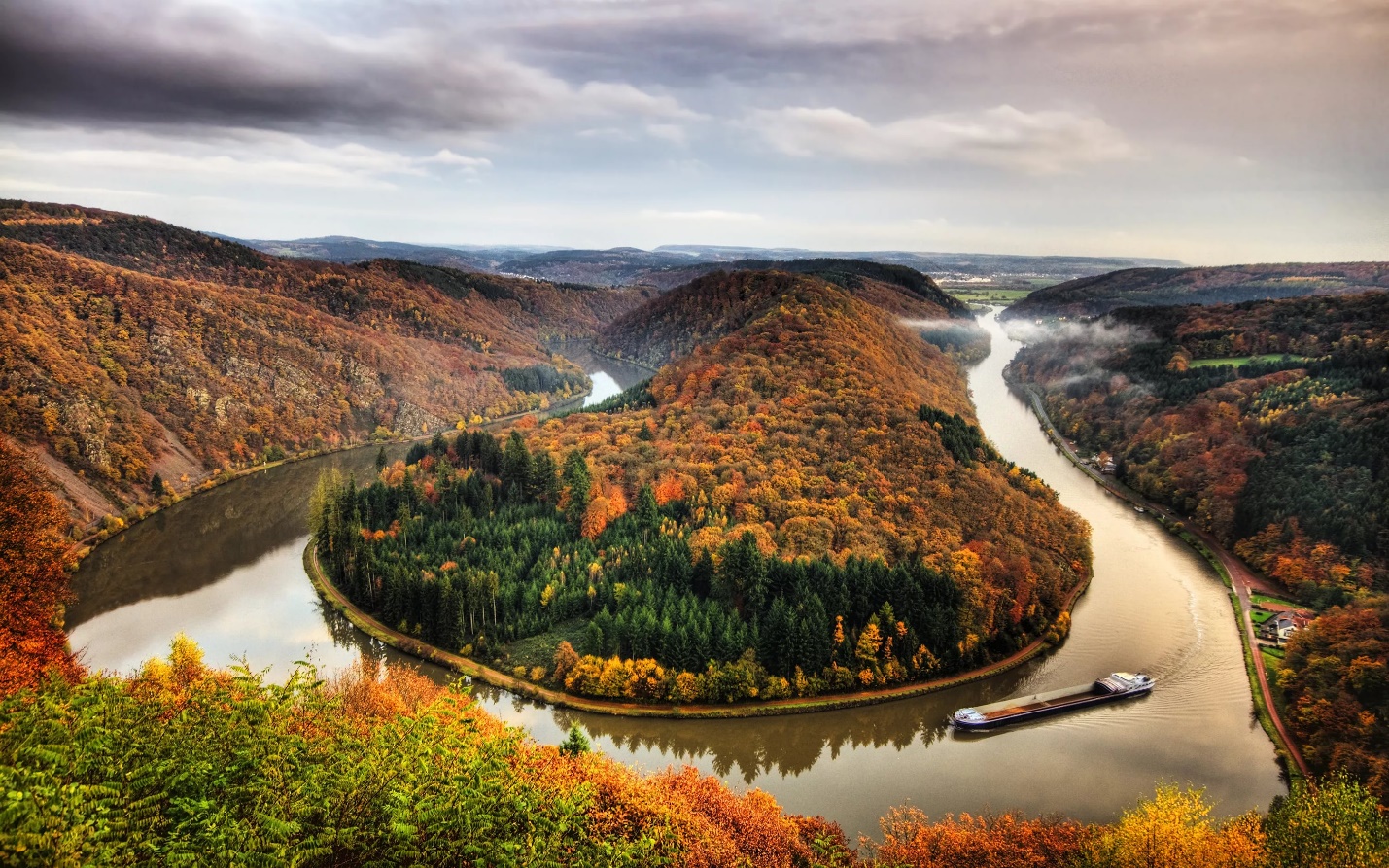 Подготовила :                    учитель географии  Магомедова Ш.Г.                            Тема : « Реки».Цели:Образовательные: Сформировать представление о реке и её частях; речной системе и её элементах; элементах речной долины; порогах и водопадах; зависимость направления течения реки от характера рельефа.Развивающие: Продолжить формирование умений работать с географической картой, составлять описание географического объекта - реки; умения выделять главное при работе с текстом учебника.Воспитательные: Воспитывать у учащихся чувство любви и бережного отношения к природе, умение видеть красоту окружающего мира, воспитывать экологическую культуру.УУД:Личностные:- овладение на уровне общего образования законченной системой географических знаний и умений, навыками их применения в различных жизненных ситуациях;-осознание ценности географических знаний, как важнейшего компонента научной картины мира.Регулятивные:- высказывать свое предположение на основе учебного материала;- проговаривать последовательность действий на уроке;- работать по плану, инструкции; осуществлять самоконтроль.Познавательные:- формирование и развитие посредством географических знаний познавательных интересов, интеллектуальных и творческих результатов;-умение вести самостоятельный поиск, анализ, отбор информации, её преобразование и сохранение.Коммуникативные:- слушать и понимать речь других;- формулирование и аргументация своего мнения и позиции;- формирование умения взаимодействовать с одноклассниками, работать в малых группах , представлять себя.Планируемый результат: Учащиеся должны уметь:
называть и правильно показывать реки, основные части реки, бассейн, водораздел;
объяснять понятия: река, исток, устье, приток, бассейн, водораздел, речная система;
описывать реку по плану;
определять направление течения, характер реки в зависимости от рельефа.Формы работы по развитию познавательной деятельности учащихся: индивидуальная работа, работа в паре, самостоятельная работа, дифференцированное домашнее задание.Методы обучения: наглядно - иллюстративный, репродуктивный, частично - поисковый, исследовательский.Оборудование:География. Планета Земля. Учебник для 6 класса. Автор А.А. Лобжанидзе (§ 34).География. Планета Земля. Электронное приложение к учебнику для 6 класса (§ 34, стр. 88-91).География. Планета Земля. Атлас для 6 класса (стр. 8-11, стр. 26-27, стр. 30-31).География. Планета Земля. Контурные карты с заданиями для 6 класса (стр. 14-15).Компьютер, ноутбуки.Физические карты полушарий и России.№Этапы урокаВремяФормы и методы учебной деятельностиДеятельность учителяДеятельность учащихся,планируемые результатыIОрганизационный момент1 мин.ДиалогУчитель проверяет, насколько комфортно чувствуют себя ученики, готовность рабочего места, создает ситуацию успеха.Здравствуйте те, кто весел сегодня,Здравствуйте те, кто грустит.Здравствуйте те, кто общается с радостью,Здравствуйте те, кто молчит.Улыбнитесь, пожалуйста, те кто готов работать сегодня с полной отдачей… Здравствуйте!!!Готовят рабочее место.Личностные:Формирование положительного эмоционального настроя на урокIIПроверка выполнения д/з6 мин.Индивидуальная работа, работа с карточками (дифференцированно)Выявляет уровень знаний по д/з. Определяет типичные недостатки.Проверка домашнего задания по теме: «Гидросфера. Мировой океан»Задания:Решаем тесты.1. Основной объем воды на Земле заключен:а) в водах Мирового океана; в) в озерах;б) в реках; г) в ледниках.2. К водам суши относятся:а) заливы и проливы; в) моря и озера;б) реки и озера; г) моря и ледники.3. Море, практически со всех сторон окруженное сушей, называется:а) внутреннее; в) материковое;б) окраинное; г) межостровное.4. Основная причина образования поверхностных течений в морях и океанах:а) разница температуры соседних водных масс;б) разница в солености в различных частях океана;в) постоянные ветры;г) нагонные процессы.5. Средняя температура замерзания воды в морях и океанах:а) 0°С; б) -4°С; в) -2°С; г) -10°С.По физической карте мира и океанов определите, какие океаны омывают:два материка_________________________________________берега Африки _______________________________________берега Австралии_____________________________________.Мобилизируют интерес, внимание, выполняют задания в рабочей тетради, осуществляют проверку и оценивают свои знания.Регулятивные УУД:1.Проверить усвоение состава океана, свойств воды и видов движения воды2.Учиться отличать верно выполненное задание от неверного.3.Умение организовывать свою деятельность.Познавательные УУД:1.Анализировать, сравнивать и обобщать факты.2.Умения результативно мыслить и работать с информацией в современном мире.Предметные УУД:1.Первичные навыки нахождения, использования географической информации.Личностные УУД:1.Формирование ответственного отношения к учению, готовности и способности учащихся к саморазвитию самообразованию на основе мотивации к обучению и познанию.Метапредметные УУД:1.Умения определять понятия, устанавливать аналоги, выбирать основания и критерии для основания и критерии для классификации, устанавливать причинно-следственные связи, строить логическое рассуждение, умозаключение.2.Владение основами самоконтроля, самооценки.IIIПроблемная ситуация и актуализация знаний5 минУстное сообщение учителя, наглядный, проблемный методы, самопроверка по образцуПредлагает обучающимся проблемные вопросы.Для определения темы и цели урока предлагаю просмотреть картины- слайды из электронного учебника (крупнейшие реки мира), и отгадать загадки:В неё льётся,из неё льётся,Сама по земле плетётся. (Река)Зимой скрываюсь,Весной появляюсь,Летом веселюсь,Осенью спать ложусь. (Река)Как будет называться тема нашего урока?- Что такое река? Что такое речная система? Где можно наблюдать выходы подземных вод?Попытайтесь каждый сформулировать понятие река и речная система.Запишем понятие реки и речной системы в тетрадь.Давайте сверим свои определения с тем, что записано в учебнике (§ 34, стр. 88-89).Если определения совпали, учитель дает отличную оценку, а если есть резкие отличия, следует ответить: почему не обратили внимания на эту деталь определения?Река - постоянный водный поток, который течет в выработанном им углублении - русле, созданным под действием текучей воды.Главная река и её притоки образуют речную системуРешают проблемные задания, устанавливают причинно-следственные связи, построение речевого высказывания.Познавательные УУД1.Анализировать, сравнивать и обобщать факты. Выявлять причины.2. Вычитывать все уровни текстовой информации.Регулятивные УУД1.Самостоятельно обнаруживать и формулировать учебную проблему, определять цель учебной деятельности.2. Выдвигать версии решения проблемы, осознавать конечный результат, выбирать из предложенных и искать самостоятельно средства достижения цели.IVПоиск решения23 минОбъяснительно - иллюстративный, эвристический (частично-поисковый)Направляет деятельность обучающихся, связанную с постановкой проблемы, поиском путей её решения.Используя текст на с. 88-89, определите параметры характеристики реки.1. Формирование понятия «Река» (словарь «Река», Слайд шоу «Реки мира», таблица «Крупнейшие реки мира»). см. электронное приложение- проанализировать таблицу (электронное приложениек учебнику) и найти реки, названные в таблице ватласе стр. 8-11, стр. 26-27, стр. 30-31, на контурнойкарте стр.14-15 подписать реку Волга.2. Формирование понятия «Исток» (работа с текстом 2, словарь «Исток», фото «Исток Волги», фото «Ледники - истоки горных рек»). см. электронное приложение- записать определение исток реки в тетрадь;- работа по контурной карте стр. 14-15 «Указать исток реки Волги».3.Формирование понятия «Устье» и «Дельта» (Словарь «Устье», «Дельта», Слайд шоу «Устье реки», электронная карта «Дельта Волги»), см. электронное приложение- работа по контурной карте стр. 14-15 «Указать устье и дельту реки Волга».ФизминуткаРаз - подняться, потянутьсяДва - нагнуться, разогнуться,Три - в ладоши, три хлопкаГоловою три кивка.На четыре - руки шире,Пять - руками помахать,Шесть - на место тихо сесть.4.Формирование понятий «Падение реки» и «Уклон реки» (Словарь «Падение», «Уклон». Рисунок «Падение и уклон»). см. электронное приложение- практическое задание: рассчитать падение и уклон реки Волги (работа у доски).5.Самостоятельно знакомятся с текстом учебника «Длина реки и ее притоки», работа с атласом стр. 10-11, стр. 26-27 «Найти Волгу и ее притоки».- заполнить таблицу в тетради - тренажер стр. 12 задание №9 (проверка по цепочке);- обозначить притоки Волги на контурной карте стр. 14-15.6. Знакомство с понятием «Речная система и бассейн реки»). Обозначить на контурной карте стр. 14-15 бассейн реки Волга и водораздел.7.Формирование представления зависимости характера течения реки от рельефа, о формировании речных долин, вспомнить понятие о рельефе, (Слайд шоу «Равнинные реки», «Горные реки», фото «Долина горной реки»). см. электронное приложение- Устно провести сравнительную характеристику равнинных и горных рек (беседа с классом).Работают по контурной карте, с картами атласа и настенной физической картой полушарий, с электронным приложением. Осуществляют поиск информации, необходимой для решения вопроса.Познавательные УУД1.Анализировать, сравнивать и обобщать факты. Выявлять причины.2.Вычитывать все уровни текстовой информации.3.Преобразовывать информацию из одного вида в другой. Составлять различные виды планов.4.Сравнивать и классифицировать, самостоятельно выбирая критерии и основания.5.Устанавливать причинно-следственные связи.6.Создавать схематические модели с выделением существенных характеристик объекта.Коммуникативные УУД1) Отстаивая свою точку зрения, приводить аргументы, подтверждая их фактами.2) Уметь взглянуть на ситуацию с иной позиции и договариваться с людьми иных позиций.3) Понимая позицию другого, различать в его речи: мнение (точку зрения), доказательство (аргументы), факты.Регулятивные УУД1) Сверять свои действия с целью и при необходимости исправлять ошибки самостоятельно.VСамостоятельное применение знаний.5 минФронтальный опрос, практическийПредлагает обучающимся вопросы и задания1. Найти реки на карте и назовать их исток, устье, приток (Обь, Нил, Днепр, Амазонка, Конго).2. Заполнить схему (приложение).Выполняют работуVIДомашнее задание2 минИнструктаж§34.Знать основные определения и уметь работать с картой.Используя список Интернет-ресурсов, найди информацию о рекордах среди рек мира по ссылкам:-Выбирают домашнее задание и записывают его в дневник.VIIИтог урока3 минОрганизует закрепление материала и рефлексию.Наш урок подходит к концу, осталось подвести его итоги. Предлагаю составить синквейн, отражающий суть понятия «река» с учетом новых знаний и своего отношения к нему.Пример:РекаГорная, равниннаяТечет, бурлит, впадаетБогатство нашей страныЖизньУченики: выборочно зачитывают синквейны, обсуждают их.Учитель:- Какую работу мы сегодня выполняли?- Чему научились?- Кто или что вам помогало справиться?- Кто доволен сегодня своей работой?Учитель:- Ну, а теперь создадим «Палитру настроения» (если останется время)Если вы себя хорошо чувствуете, вам понравился урок, у вас хорошее настроение, то возьмите смайлик - улыбка.Если вы остались равнодушны, вам не очень понятна тема урока, то возьмите смайлик - равнодушие.Если вам не понятен урок, возьмите смайлик - уныние. Таким образом, мы видим вашу «Палитру настроения». У нас она получилась яркая, праздничная. Значит у всех хорошее настроение и желание узнавать много нового. Спасибо всем!Выдвигают свои версии, сверяют свои действия с целью и при необходимости исправлять ошибки самостоятельно.Регулятивные УУД::Участие в подведении итогов урока;Самооценка.